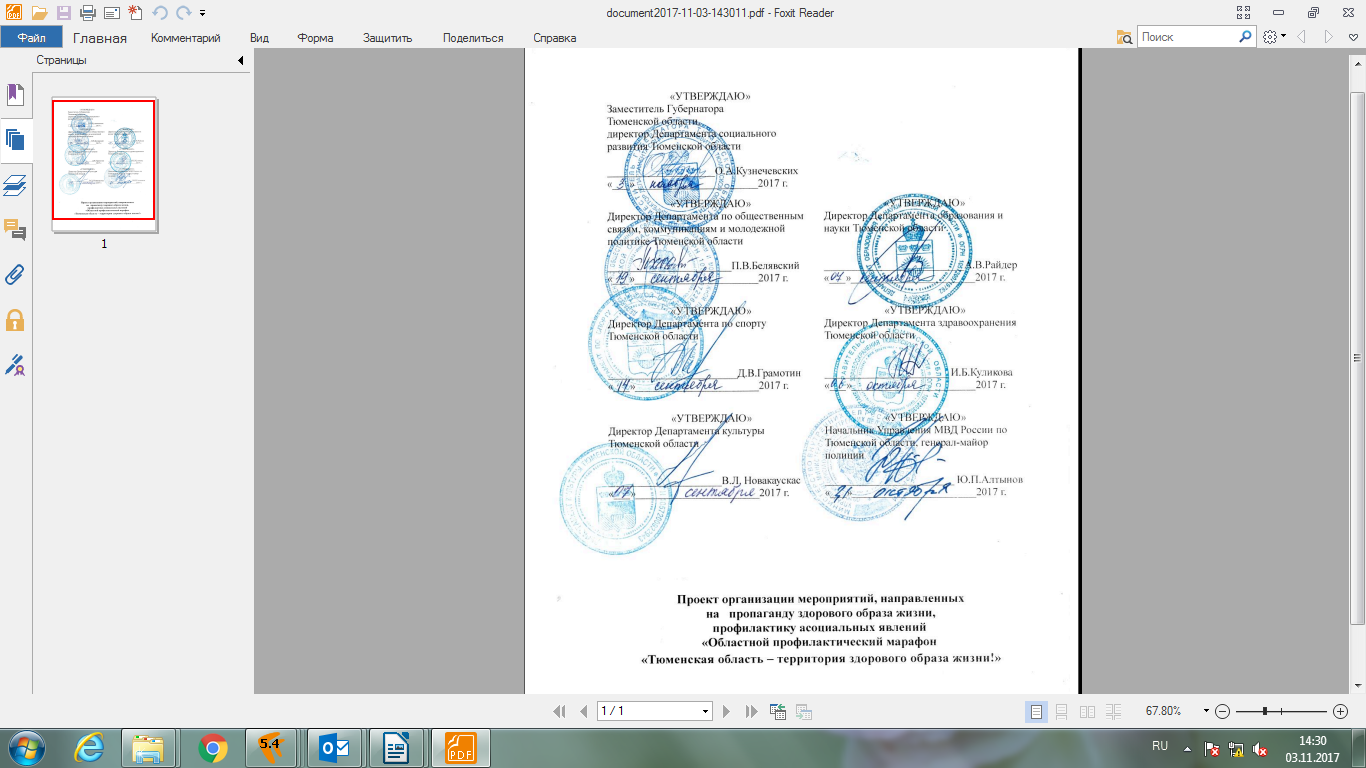 ВведениеЗдоровый образ жизни - единственный стиль жизни, способный обеспечить, сохранить и улучшить благополучие общества, но реалии и соблазны современного мира, к сожалению, не всегда этому способствуют. Полезные навыки и привычки, сформированные в детском возрасте, помогают воспитать гармонично развитую личность, для которой ведение здорового образа жизни является единственно возможной нормой, исключающей любые асоциальные проявления.  Какой образ жизни выберет подрастающее поколение, напрямую зависит от того, чему мы – взрослые, сможем научить их сейчас, какие нравственные ценности и установки сформируем. Таким образом, деятельность педагогов, других специалистов, работающих с детьми и подростками, родительской общественности требует системного подхода к организации профилактической работы, как в рамках образовательного процесса, так и  во внеурочное время. С этой целью специалистами ГАУ ТО «Областной центр профилактики и реабилитации» был разработан межведомственный Проект организации мероприятий, направленных на пропаганду здорового образа жизни и профилактику асоциальных явлений «Областной профилактический марафон «Тюменская область – территория здорового образа жизни!» (далее – Проект). Межведомственное взаимодействие при организации и проведении  мероприятий Проекта позволит объединить  усилия всех заинтересованных ведомств по повышению качества проводимых мероприятий, приуроченных к календарным профилактическим датам, усилить эффективность профилактического воздействия на  различные целевые аудитории.Представленные в Проекте формы работы позволяют создать в регионе единое воспитательное пространство, ориентирующее подрастающее поколение на ведение здорового образа жизни, исключающего различные формы деструктивного поведения. Цель проекта: пропаганда ценностей здорового образа жизни и других семейных ценностей, формирование толерантного поведения, профилактика наркомании, алкоголизма, употребления табака, распространения ВИЧ/СПИДа, других асоциальных явлений в обществе с целью формирования единого профилактического пространства в регионе.Основные задачи:привлечение внимания различных целевых аудиторий к вопросу важности сохранения здоровья, в том числе с участием средств массовой информации;формирование у детей и молодежи негативного отношения к употреблению различных видов наркотических средств и психотропных веществ,  другим асоциальным явлениям;укрепление института семьи, формирование нравственных ценностей в семье;создание профилактического пространства в сети Интернет;активизация деятельности волонтерского движения, направленной на пропаганду здорового и социально ответственного образа жизни, профилактику употребления психоактивных веществ;консолидация усилий специалистов органов и учреждений системы профилактики в реализации мероприятий областного профилактического марафона.Учредители Проекта:Департамент социального развития Тюменской области;Департамент образования и науки Тюменской области; Департамент по общественным связям, коммуникациям и молодежной политике Тюменской области;Департамент по спорту Тюменской области; Департамент культуры Тюменской области;Департамент здравоохранения Тюменской области;УМВД России по Тюменской области. Организаторы мероприятий Проекта:ГАУ ТО «Областной центр профилактики и реабилитации» (далее - ГАУ ТО «ОЦПР»);Органы и учреждения системы профилактики муниципальных районов (городских округов) Тюменской области.Участники проекта: специалисты органов и учреждений системы профилактики: образования, сферы спорта, молодежной политики, культуры, здравоохранения, учреждений социальной защиты населения, подразделений УМВД муниципальных районов и городских округов Тюменской области;участники волонтерского движения Тюменской области;обучающиеся образовательных организаций, воспитанники учреждений дополнительного образования сферы спорта, молодежной политики, культуры, учреждений социальной защиты населения;общественные организации, занимающиеся вопросами пропаганды в обществе здорового и безопасного образа жизни, формирования семейных ценностей, в т.ч. клубы молодых семей;население муниципальных районов и городских округов Тюменской области.Целевая аудитория: обучающиеся образовательных организаций, воспитанники учреждений дополнительного образования детей, профильных учреждений сферы спорта и молодежной политики, культуры, клиенты учреждений социальной защиты населения, родительская общественность, представители общественных организаций.Сроки реализации проекта: ежегодно в рамках учебного годаОсобенности реализации проекта:Главным системообразующим элементом проекта является Областной календарь профилактических дат (далее – Календарь). По содержанию мероприятия разделяются на тематические блоки. Организаторы мероприятий Проекта в муниципальных образованиях самостоятельно определяют форму и сроки проведения мероприятий с учетом отраслевой специфики и возрастных особенностей целевой аудитории, используя при этом методические материалы, представленные в Проекте, за исключением общеобластных мероприятий, входящих в Проект. Общеобластные мероприятия, приуроченные к определенным профилактическим датам Проекта проходят одновременно во всех муниципальных образованиях области и реализуются в соответствии с утвержденными Положениями (Приложения 2-6). Реализация Проекта основана на общности методологических подходов к проведению профилактических мероприятий. Общую координацию по организации и проведению профилактических мероприятий осуществляет ГАУ ТО «ОЦПР».Механизм реализации проекта:Проект организации мероприятий, направленных на пропаганду здорового образа жизни и профилактику асоциальных явлений  «Областной профилактический марафон «Тюменская область – территория здорового образа жизни!» реализуется Департаментом социального развития Тюменской области совместно с Департаментом образования и науки Тюменской области, Департаментом культуры Тюменской области, Департамент по спорту Тюменской области, Департамент по общественным связям, коммуникациям и молодежной политике Тюменской области, Департаментом здравоохранения Тюменской области, УМВД России по Тюменской области и муниципальными образованиями Тюменской области. Реализация Проекта осуществляется подведомственными организациями и учреждениями, осуществляющими работу с целевой аудиторией Проекта. Департамент здравоохранения Тюменской области, УМВД России по Тюменской области  обеспечивают участие в мероприятиях специалистов своих ведомств и подведомственных учреждений. Департамент по общественным связям, коммуникациям и молодежной политике Тюменской области также организует взаимодействие с организаторами Проекта региональных и муниципальных средств массовой информации, а также  информационное сопровождение Проекта и проведение профилактических мероприятий в СМИ.Муниципальные районы и городские округа Тюменской области совместно со специалистами муниципальных ведомств системы профилактики осуществляют организацию и проведение профилактических мероприятий в соответствии с Календарем. В основе Проекта лежит системный подход и 3-х уровневая организация профилактической работы:1 уровень – проведение профилактических мероприятий в организациях общего и профессионального образования, учреждениях дополнительного образования сфер спорта, молодежной политики,  культуры, социальной защиты населения;2 уровень – проведение профилактических мероприятий в местах массового пребывания населения муниципальных образований области;3 уровень – проведение профилактических мероприятий посредством СМИ, в том числе с использованием интернет-ресурсов.Мероприятия марафона объединены в тематические блоки:«Молодёжь против наркотиков!» - блок мероприятий, направленных на профилактику употребления наркотических средств и психотропных веществ (Положение о проведении мероприятий представлено в Приложении 2). «Наш выбор – здоровье!» - блок мероприятий, направленных на профилактику употребления алкоголя (Положение о проведении мероприятий представлено в Приложении 3).«Важный разговор» - блок мероприятий, направленных на профилактику экстремизма и радикализма.  «Время развеять дым!» - блок мероприятий, направленных на профилактику употребления табака  (Положение о проведении мероприятий представлено в Приложении 5). «Здоровое поколение!» - блок мероприятий, направленных на формирование навыков здоровьесбережения и пропаганду здорового образа жизни (Положение о проведении мероприятий представлено в Приложении 4)«Безопасный Интернет» - блок мероприятий, направленных на формирование безопасной интернет-среды для детей и молодежи (Положение о проведении мероприятий представлено в Приложении 6). «Скажи жизни «Да!» - блок мероприятий, направленных на профилактику распространения ВИЧ/СПИДа (Положение о проведении мероприятий представлено в Приложении 7)«СЕМЬЯ» - блок мероприятий, направленных на  формирование позитивного образа будущей семьи, сохранения репродуктивного здоровья молодежи.Рекомендации по реализации Проекта	1. Мероприятия Проекта рекомендуется проводить в рамках программ воспитательной работы организаций и учреждений с учетом территориальных и отраслевых особенностей, а также возрастных особенностей обучающихся (воспитанников). Мероприятия тематических блоков реализуются в течение всего учебного года. В целях повышения эффективности профилактического воздействия на целевую аудиторию, усиления значимости мероприятий, приуроченных к профилактическим датам, рекомендуется рассказывать о событиях, способствующих появлению этих дат. Кроме того, рекомендуется самостоятельно разрабатывать формы и методы профилактической работы, реализуемой в рамках воспитательной деятельности, обеспечивая при этом соблюдения законодательства РФ.	 2. Массовые мероприятия, приуроченные к профилактическим датам, целесообразно проводить в сроки, максимально приближенные к этим календарным датам. ГАУ ТО «ОЦПР» направляет рекомендации по организации и проведению общеобластных мероприятий, акций,  официальным письмом в Администрации муниципальных образований Тюменской области не менее чем за 2 недели до мероприятия, а также публикует данные сценарии на официальном сайте Центра.3.Обеспечение информационного сопровождения профилактических мероприятий с привлечением СМИ является необходимым условием для успешной реализации проекта.	4. В каждом ведомстве (на уровне муниципального района (городского округа), принимающем участие в реализации Проекта, назначаются ответственные за реализацию мероприятий Проекта. Также в муниципальном районе (городском округе) назначается лицо, ответственное за реализацию Проекта на территории всего муниципального района (городского округа) – координатор реализации Проекта на муниципальном уровне.  Координатор Проекта назначается из числа специалистов органов системы профилактики.Ожидаемые результаты реализации ПроектаФормирование у участников Проекта мотивации к ведению здорового и безопасного образа жизни, негативного отношения к различным асоциальным явлениям в обществе.Повышение социальной активности молодежи путем вовлечения в позитивные формы досуговой занятости, волонтерскую деятельность.Повышение компетентности педагогической и родительской общественности, других специалистов, работающих с детьми и подростками, в вопросах профилактики асоциальных проявлений в обществе.Укрепление института семьи: формирование необходимых знаний у детей, подростков, молодежи о семейных ценностях, браке, социально-ответственном поведении;Формирование эффективной межведомственной системы организации профилактической деятельности на территории муниципальных образований Тюменской области, объединенной общей концепцией и подходами к ее реализации.Создание методической базы для организации и проведения профилактических мероприятий. Мониторинг результативности реализации Проекта	Мониторинг проведения профилактических мероприятий Проекта осуществляется два раза в год: до 20 декабря (за период сентябрь-декабрь) до 5 июля (за период январь - июнь) - согласно утвержденной форме. (Приложение 1). 	Мониторинг реализации Проекта в муниципальных образованиях осуществляется в следующем порядке:	1 этап: Ответственные за реализацию Проекта в ведомствах на уровне муниципальных районов (городских округов) формируют и передают сводную информацию о результатах реализации Проекта координатору реализации проекта на муниципальном уровне согласно форме, представленной в Приложении 1.	2 этап: координаторы реализации проекта на муниципальном уровне направляют информацию в ГАУ ТО «ОЦПР»:- ежемесячно (с  целью дальнейшей трансляции на интернет-ресурсах информации о проведении мероприятий в МО)  - краткую информацию о результатах проведения мероприятий в форме аналитической записки с приложением фотоотчета (2-3 фотографии) по электронной почте: ocpr72_omo@mail.ru.  Аналитическая записка должна содержать сведения о датах, формах проведения мероприятий, количестве привлеченных специалистов,  количественном охвате участников целевой аудитории в том числе и волонтеров, а также ссылки (или скриншоты) публикаций о мероприятии, размещенные  в СМИ и на интернет-ресурсах.- до 20 декабря (за период сентябрь-декабрь), до 5 июля (за период январь - июнь) по форме, представленной в Приложении 1 на адрес электронной почты: ocpr72_omo@mail.ru	3 этап: ГАУ ТО «Областной центр профилактики и реабилитации» направляет в Департамент социального развития Тюменской области отчет о реализации Проекта в муниципальных образованиях Тюменской области:- за период сентябрь-декабрь – до 15 января;- за период январь – июнь – до 15 июля. 	Сводная информация об итогах реализации Проекта за отчетные периоды размещается на сайте ГАУ ТО «Областной центр профилактики и реабилитации» в разделе  "Профилактика".- за период сентябрь-декабрь – до 25 января;- за период январь – июнь – до 25 июля. Наполнение тематических блоков Проекта:Календарь профилактических дат (для использования в работе)Приложение 1Информация о реализации областных профилактических мероприятий в рамках тематических блоков проекта «Областной профилактический марафон «Тюменская область - территория здорового образа жизни!»в учреждениях _____________________________________                         ________________________ муниципального района(сфера: спорта и молодежной политики, образования, культуры)                              			( муниципальный район)за __________________________________________________ 20___года( период)Приложение 2Положение о проведении областного флешмоба «Раскрась жизнь яркими красками»1. Общие положенияОбластное мероприятие, приуроченное к Международному дню борьбы с наркоманией и незаконным оборотом наркотиков – флешмоб «Раскрась жизнь яркими красками!» проводится в рамках блока тематических мероприятий, направленных на профилактику употребления наркотических средств и психотропных веществ «Молодежь против наркотиков» Проекта организации мероприятий, направленных на пропаганду здорового образа жизни и профилактику асоциальных явлений «Областной профилактический марафон «Тюменская область – территория здорового образа жизни!».Настоящее Положение определяет порядок проведения и условия участия в областном флешмобе «Раскрась жизнь яркими красками!». 2. Цели и задачи 2.1. Цель: мотивация творческой активности молодежи на профилактику наркомании и токсикомании, пропаганду здорового образа жизни.2.2. Задачи:- создание арт-объекта с привлечением как можно большего количества участников;- формирование социально-активной гражданской позиции детей и молодежи по проблемам распространения наркомании и токсикомании;- организация деятельности по информированию целевой аудитории о проблеме распространения  наркомании и вовлечения молодежи в употребление психоактивных веществ, пропаганде здорового образа жизни.Целевая аудиторияДети, подростки, участники инициативных групп, площадок по месту жительства,  организаций отдыха и оздоровления, учреждений с дневным пребыванием и др.Учредители и организаторы: Учредителем является Департамент социального развития Тюменской области, организаторами -  ГАУ ТО «Областной центр профилактики и реабилитации», органы и учреждения системы профилактики муниципальных районов (городских округов) Тюменской области. Подготовка к проведению мероприятияВыработка идеи создания арт-объекта, создание инициативной группы, подготовка необходимого реквизита, решение организационных вопросов по согласованию места и  времени проведения мероприятия;Подготовка раздаточного материала профилактического содержания (информационные листовки, буклеты).Проведение мероприятияОбластное мероприятие, приуроченное к Международному дню борьбы с наркоманией и незаконным оборотом наркотиков – интернет-флешмоб по созданию арт-объекта профилактического характера проводится в период с 1 июня по 26 июня. Условия участия в областном флешмобе «Раскрась жизнь яркими красками!»Участникам предлагается оригинальным способом, с привлечением как можно большего количества людей, создать арт-объект. Тема арт-объекта определяется координатором Проекта (ГАУ ТО «ОЦПР») не позднее 15 мая (Информирование происходит через социальные сети ГАУ ТО «ОЦПР»: https://www.instagram.com/ocpr72/ , https://vk.com/ocpr72 , https://twitter.com/ocpr72_omo , https://ok.ru/profile/560204090466 , https://my.mail.ru/mail/ocpr72_omo/. )Арт-объект должен быть закончен не позднее 26 июня. После завершения создания объекта выполняется общее фото участников с объектом (на фотографии важно присутствие всех создателей арт-объекта). Данное фото размещается на «стене» группы флешмоба в социальной сети ВКонтакте (http://vk.com/event45581615) по схеме: каждый пост начинается с названия населенного пункта, в котором арт-объект создавался, указывается количество участников флешмоба, при необходимости наименование учреждения. Далее пишется слоган «Здоровье – это…», вместо многоточия ставится название вашего символа, а далее размещается краткая презентация (и к посту прикрепляется фото с изображением арт-объекта  в окружении участников-создателей).Флешмоб «Раскрась жизнь яркими красками» можно проводить как самостоятельным мероприятием, так и в рамках другого тематического мероприятия блока «Молодежь против наркотиков», организованного на муниципальном уровне.В процессе создания арт-объекта для участников флешмоба проводится информационно-разъяснительная работа, распространяются листовки и буклеты по профилактике употребления ПАВ (Полиграфическая продукция http://www.narco-stop72.ru/kontent/poligraficheskaya-produktsiya/profilaktika-narkomanii2/ ).6.5. Мероприятие рекомендуется проводить с привлечением специалистов учреждений и ведомств системы профилактики, СМИ. 6.6. ГАУ ТО «ОЦПР» не позднее 15 апреля направляет на согласование в Департамент социального развития Тюменской области тему (условия) создания арт-объекта.6.7. Департамент социального развития Тюменской области вправе вносить изменения в настоящее Положение. 7. Подведение итогов7.1. Работы, размещенные в группе флешмоба (http://vk.com/event45581615) организаторы вправе публиковать с сохранением авторства на других интернет-ресурсах ГАУ ТО «ОЦПР» и в СМИ.7.2. Информация о результатах реализации мероприятия предоставляется согласно порядку и срокам, указанным в разделе «Мониторинг результативности Проекта».Приложение 3Положение о проведении областного конкурса инфографики1. Общие положения1.1. Областной конкурс инфографики (далее – Конкурс), приуроченный к Всероссийскому дню трезвости, проводится в рамках блока тематических мероприятий, направленных на профилактику употребления алкоголя «Наш выбор – здоровье!» Проекта организации мероприятий, направленных на пропаганду здорового образа жизни и профилактику асоциальных явлений «Областной профилактический марафон «Тюменская область – территория здорового образа жизни!»1.2. Конкурс проводится по итогам областной акции по проведению социологического опроса среди населения, приуроченной к Всероссийскому Дню трезвости (информация о проведении акции опубликована на сайте ГАУ ТО «ОЦПР» в разделе «В помощь специалисту»).1.3. Порядок проведения областной акции по проведении социологического опроса, приуроченного к Всероссийскому дню трезвости в Приложении 3.1 к настоящему Положению.1.4. Конкурсная работа – это творческая работа инициативной группы интервьюеров по итогам проведенного  социологического опроса среди населения на территории своего муниципального образования.1.5. Инфографика - графический способ подачи информации, данных и знаний, целью которого является быстро и чётко преподносить сложную информацию. 1.6. Учредителем Конкурса является Департамент социального развития Тюменской области, организатором – ГАУ ТО «Областной центр профилактики и реабилитации».1.7. Настоящее Положение определяет порядок и условия проведения областного конкурса инфографики по итогам проведения социологического опроса среди населения, приуроченного к областному Дню трезвости.2. Цели и задачи2.1. Цель конкурса: стимулирование творческой активности подростков и молодежи;  формирование общественного сознания и гражданской позиции в вопросах профилактики употребления алкоголя.2.2. Задачи Конкурса:- формирование трезвеннических установок среди населения;- внедрение новых технологий в профилактическую работу;- привлечение внимания общественности и СМИ к проблеме употребления алкоголя в обществе.3. Жюри Конкурса3.1. Победителей конкурса определяет жюри конкурса.3.2. В состав жюри входят представители Департамента социального развития Тюменской области, ГАУ ТО «Областной центр профилактики и реабилитации», специалисты органов и учреждений системы профилактики.3.3. Жюри конкурса оставляет за собой право не рассматривать работы, которые не соответствуют требованиям и правилам конкурса.4. Участники конкурса4.1. В конкурсе принимают участие волонтерские отряды Тюменской области, принимавшие участие в проведении социологического опроса, приуроченного к Областному дню трезвости.5. Порядок и условия проведения конкурса5.1. По итогам проведенного опроса волонтерский отряд оформляет творческую работу в формате инфографики (не запрещается использование различных графических программ, в т.ч. с использованием фотографий и др.). 5.2. Для участия в Конкурсе участники направляют заявку (Приложение 1.5.1.) до 11 октября на адрес электронной почты: ocpr72_omo@mail.ru.5.3. Конкурсные работы участников размещаются участниками самостоятельно в группе конкурса в социальной сети «ВКонтакте» (https://vk.com/infograf72) не позднее 23:59 17 октября (по местному времени). 5.4. До 27 октября жюри оценивает работы всех участников. По итогам работы жюри определяются 3 победителя.5.5. С 17 октября до 27 октября  в группе конкурса в социальной сети «ВКонтакте» (http://vk.com/infograf72) проходит интернет-голосование, по результатам которого определяются 3 претендента на получение специальных призов от организаторов конкурса. Участникам интернет-голосования запрещается использование программных средств для искусственного увеличения рейтинга. 5.6. Подведение итогов конкурса состоится 27 октября. Победителями становятся участники, набравшие наибольшее количество баллов  в соответствии с критериями оценки, размещенными в  п.7 настоящего Положения.6. Требования к оформлению работы.6.1. Для создания инфографики можно пользоваться любым графическим редактором либо web-сервисом Интернета для создания инфографики. Формат файла должен быть одним из следующих: BMP, GIF, JPEG, JPEG 2000, PNG, TIFF. 6.2.  Творческие работы, направляемые на конкурс, не должны иметь никакого политического подтекста, провоцировать конфликты или пропагандировать запрещенные вещества. Также работы не должны нарушать моральные, этические нормы, законодательство РФ. 6.3. Допускается использование в Конкурсной работе цитат с обязательным указанием авторства,  наличие ссылок на источники (указания авторства) при использовании других  официальных статистических данных.6.4. Работы должны содержать результаты социологического опроса согласно Бланкам опросника (см. Приложение 3.1.1.).   6.5. Работы не соответствующие требованиям п. 6.1.- п. 6.4. к конкурсу не допускаются.7. Критерии оценки7.1. Оценка конкурсных работ участников Конкурса инфографики осуществляется по следующим критериям:- охват опрошенных респондентов;- оригинальность идеи и содержания;- общее восприятие работы.7.2. Работы, представленные на конкурс, оцениваются суммой баллов по критериям, представленным в п.7.1. настоящего Положения, каждый из которых оценивается по 4-х балльной шкале (от 1 до 4).8. Награждение8.1. По результатам проведения Конкурса определяется 3 победителя (1,2,3-е места), которые награждаются ценными подарками и дипломами, также определяются 3 конкурсанта, которые награждаются специальными призами. 9. Иные положения9.1. ГАУ ТО «Областной центр профилактики и реабилитации» организует информационную кампанию по проведению Конкурса, в том числе в сети Интернет (официальный сайт, группы в социальных сетях).9.2. ГАУ ТО «Областной центр профилактики и реабилитации» вправе использовать материалы, предоставленные  на Конкурс по своему усмотрению.9.3. Департамент социального развития Тюменской области вправе вносить изменения в настоящее Положение.Консультации по вопросам участия в конкурсе можно получить по адресу: ул. Комсомольская, д. 6, тел.: 8 (3452) 21-49-00, 21-49-10. Приложение 3.1Областная профилактическая акция по проведению социологического опроса среди населения, приуроченная к Всероссийскому дню трезвостиОбластная профилактическая акция по проведению социологического опроса среди населения приурочена к Всероссийскому дню трезвости, проводится в рамках проекта организации областных массовых мероприятий, направленных на профилактику употребления психоактивных веществ  и пропаганду здорового образа жизни «Областной профилактический марафон «Тюменская область – территория здорового образа жизни!».Дата проведения: с 11 сентября  года по 27 октября Место проведения: места массового пребывания населения (парки, скверы и др.), образовательные организации, учреждения дополнительного образования сферы молодежной политики и спорта муниципальных образований Тюменской области, трудовые коллективы, интернет-ресурсы.Цель: информирование населения об опасности употребления психоактивных веществ  и пропаганда здорового образа жизниЗадачи: - провести опрос населения муниципальных образований по проблеме употребления алкоголя с целью  информирования о последствиях его употребления;- активизировать волонтерскую профилактическую деятельность в муниципальных образованиях Тюменской области.- обучить волонтеров технологии проведения социологического опроса с различными категориями населения; - создание условий для осмысления отношения участников опроса к проблеме алкоголизации в  обществе, к необходимости ведения здорового образа жизни.Координатор: ГАУ ТО «Областной центр профилактики и реабилитации».I. Подготовительный этап. 1. Определение координатором методики и порядка подготовки и проведения опроса,  разработка формы опросных листов и перечня вопросов, сбор для дальнейшего анализа результатов опросов, организация и проведение областного конкурса инфографики по итогам проведенного социологического опроса.2. Определение ответственного за организацию мероприятий по проведению социологического опроса, осуществляющего общую координацию мероприятий в муниципальном районе (городском округе). Направление информации  о назначении ответственного (с приложением контактных данных) в ГАУ ТО «ОЦПР» в срок до 10 сентября на адрес электронной почты: ocpr72_omo@mail.ru.3. Организация ответственным за проведение опроса в МО печати бланков социологического опроса (Приложение 3.1.1, Приложение 3.1.2.), решение организационных вопросов.Департамент социального развития Тюменской области вправе вносить изменения в приложения 3.1.1.- 3.1.4 настоящего положения.4. Создание ответственным инициативных групп в населенных пунктах МО из числа волонтеров (с привлечением всех желающих) для проведения социологического опроса и обработки результатов его проведения (количество участников инициативной группы не ограничено, зоны ответственности определяются и распределяются по своему усмотрению).5. Организация ответственным лицом подготовки интервьюеров (через обучение) к проведению социологического опроса (возможно привлечение специалистов сторонних организаций). Подробная инструкция  по подготовке интервьюеров представлена в Приложении 3.1.3.6. Организация ответственным лицом разработки графика проведения социологического опроса в организациях и учреждениях муниципального образования, определение мест проведения соц. опроса в местах массового пребывания населения.7. Подготовка наглядного материала (по возможности) профилактического содержания (макет листовки антиалкогольной направленности «Пить? Или не пить?» размещен на сайте ГАУ ТО «Областной центр профилактики и реабилитации» в разделе «Помощь специалистам» (http://www.narco-stop72.ru/kontent/poligraficheskaya-produktsiya/profilaktika-alkogolizma2/ ) для распространения среди участников опроса.8. Изготовление дополнительного раздаточного материала (по возможности) для распространения среди участников опроса (значки, магниты и др.). Вариант макетов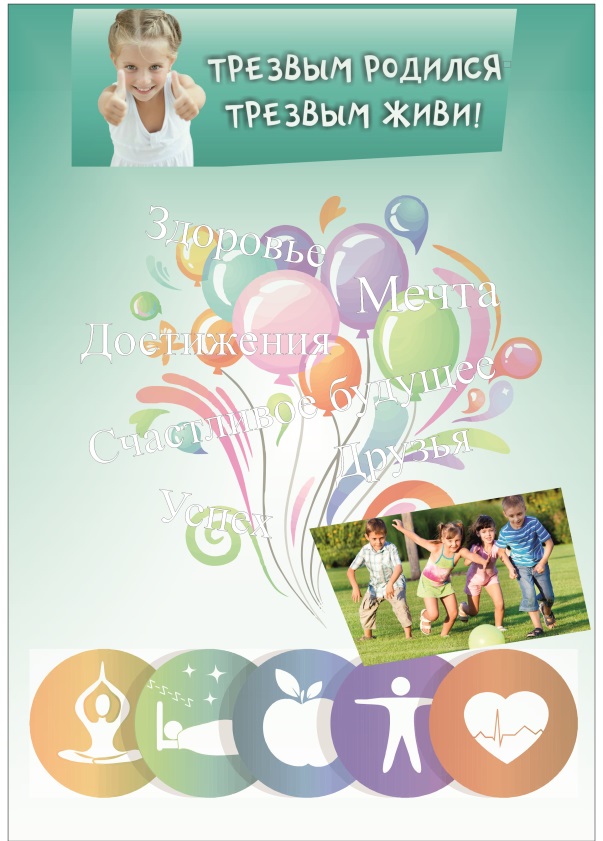 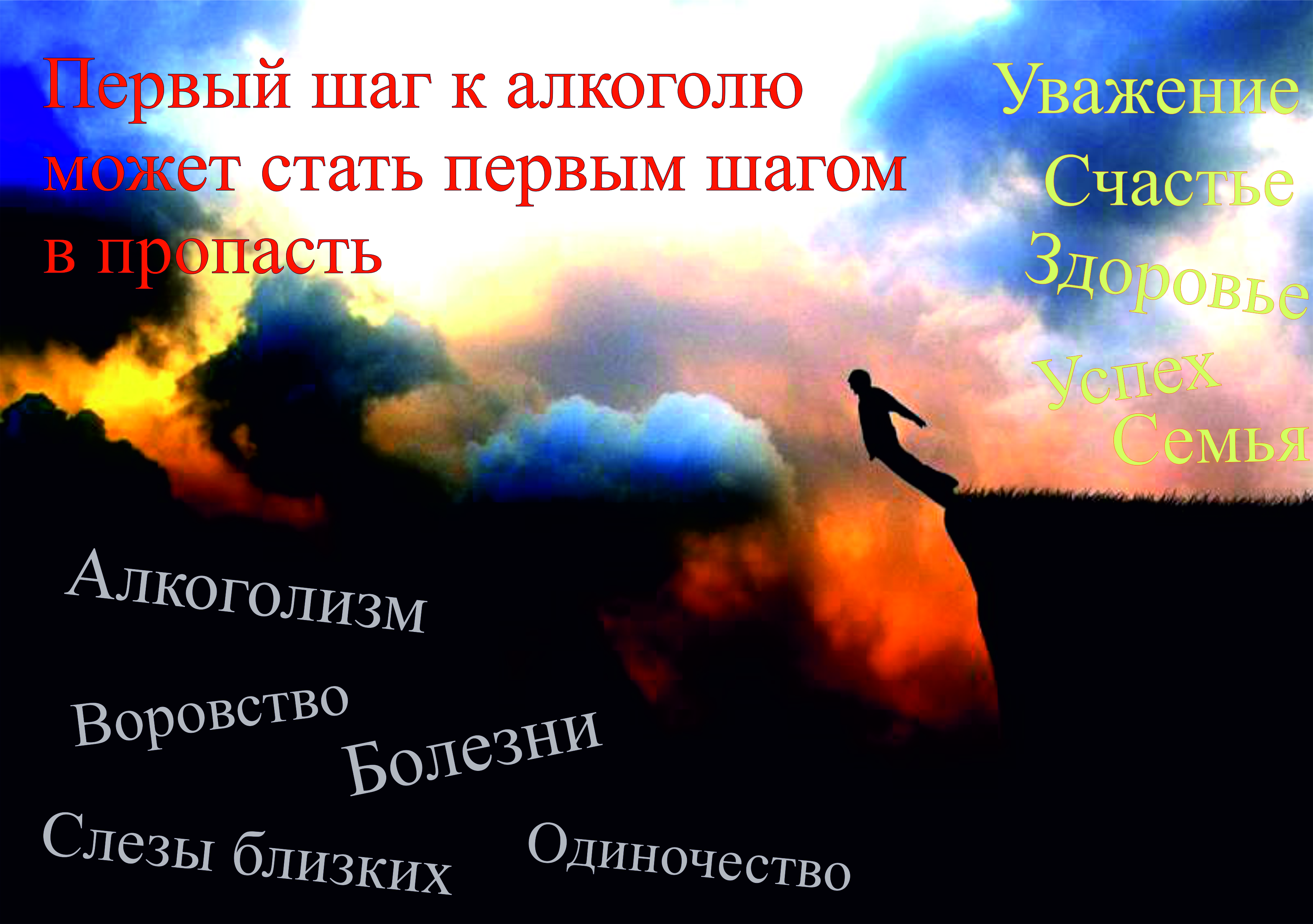 II. Основной этап.Старт областной акции.Акция по проведению социологического опроса стартует в муниципальных образованиях Тюменской области во Всероссийский день трезвости 11 (12) сентября Интервьюеры в местах массового пребывания населения – парках отдыха, скверах, торговых центрах, улицах населенных пунктов, лечебных учреждениях (поликлиниках) проводят социологический опрос в соответствии требованиями, предъявляемыми к проведению соц. опроса. Участники соц. опроса (респонденты) получают информационную листовку «Пить? Или не пить?», разработанную специалистами ГАУ ТО «ОЦПР» или информационную листовку/буклет, разработанный специалистами муниципального образования, другую раздаточную продукцию (по возможности). Проведение соц. опроса в организациях и учреждениях Тюменской области с 11 сентября  по 11 октября среди: - обучающихся образовательных организаций и воспитанников учреждений дополнительного образования сферы спорта и молодежной политики (с 14 лет);- родительской общественности в рамках родительских собраний и представителей трудовых коллективов- проведение опроса в местах массового пребывания населения (с 14 лет).Проведение интернет-опроса с 11 сентября по 11 октября. Во Всероссийский день трезвости 11 сентября специалистами ГАУ ТО «ОЦПР» на официальных страничках социальных сетей «ВКонтакте», «Одноклассники», «Мой мир» (http://vk.com/ocpr72, http://vk.com/volontery72, http://ok.ru/profile/560204090466, my.mail.ru/mail/ocpr72_omo/) будут размещены вопросы социологического опроса.  К участию в опросе приглашаются все желающие, от 14 лет проживающие на территории Тюменской области, не принимавшие участие в очной форме данного опроса, принимают участие в данном опросе, должны дать вариант ответа, наиболее полно отражающий его мнение. Допускается использование интервьюерами электронной версии опросных листов при проведении формализованного интервью с применением планшетных компьютеров.III. Заключительный этап областной акции. Подведение итогов.Заполненные бланки соц.опроса и анкеты интервьюеры передают инициативной группе (штабу) в своем населенном пункте не позднее 12 октября. Данные из заполненных бланков соц. опросов участники инициативной группы заносят в Электронный опросный лист (инструкция по заполнению Электронного опросного листа – в Приложении 3.1.5), вносят данные социологического опроса в итоговую таблицу (Приложение 3.1.4)  и направляют таблицу с результатами соц. Опроса и Электронный опросный лист для дальнейшей обработки в ГАУ ТО «Областной центр профилактики и реабилитации» (ocpr72_omo@mail.ru)  не позднее 17 октября.4. Результаты социологического опроса, проведенного на муниципальном уровне, оформляются графическим способом* (творческая работа инициативной группы) и размещаются инициативной группой самостоятельно в социальной сети «ВКонтакте» на странице Областного конкурса инфграфики (http://vk.com/infograf72) либо направляются в ГАУ ТО «Областной центр профилактики и реабилитации» на адрес электронной почты: ocpr72_omo@mail.ru до 17 октября.  для участия в конкурсе. Областной конкурс инфографики проводится по итогам областной акции по проведению социологического опроса среди населения, приуроченной к Всероссийскому Дню трезвости. Положение о проведении конкурса представлено в Приложении 3.                       * - допускается использование графических редакторов либо специальных инструментов для создания инфографики. Понятие “Инфографика” предполагает собой визуальное, художественное, нарисованное изложение какого-либо текста. Научно термин “инфографика” расшифровывается, как инструмент преподнесения информации читателю в более лаконичной, емкой форме. Это один из видов альтернативного изложения определенной информации посредством создания художественных зарисовок, графиков, диаграмм прочих графических объектов как на бумаге, так и в электронном варианте. Подробнее http://design-mania.ru/web-design/infografika/   ,   http://vk.com/infografika Инструменты для создания инфографики, размещенные в свободном доступе в сети Интернет: http://www.easel.ly/,  https://infogr.am/,  http://visual.ly/,  https://public.tableau.com/s/resources,  http://selection.datavisualization.ch/,  https://www.omnigroup.com/omnigraffle/.С  работами других людей можно познакомиться на таких сайтах, как:Visual.ly – содержит огромное количество инфографики, способной вдохновить вас.Informationisbeautiful.net  - предлагает массу отличных информационных плакатов.Datavisualization.ch - предоставляет огромный выбор интерактивных визуализаций и информационной графики.Приступая к поиску идеи для будущей визуализации, можно опираться на следующий порядок работы:Определитесь с назначением инфографики. Что нового должна узнать аудитория? Хотите ли вы призвать зрителей к каким-то действиям? Или вы стремитесь вызвать у них определённый эмоциональный отклик (например, заинтересовать, удивить, или заставить почувствовать, что они понимают предмет)?Проведите мозговой штурм, целью которого будет сценарий или последовательное описание инфографики.Соберите перед компьютером (или, что ещё лучше, перед доской) несколько творческих людей и постарайтесь за полчаса или час записать как можно больше вариантов подачи вашей истории. Не цепляйтесь за какую-то одну идею, для начала обозначьте все возможные пути. Определитесь с типами доступных вам данных и тем, как их можно представить (временные шкалы, блок-схемы, диаграммы сравнения и так далее). Изучите работу других людей (вдохновляющие сайты перечислены выше).
Добавьте в свой список все идеи относительно композиции и графического представления.Выберите одну идею и создайте на ее основе макет будущего изображения (приложения для такого рода работы также описаны выше). Опробуйте концепцию на нескольких людях. Поинтересуйтесь, легко ли воспринимается информация, не возникает ли у них вопросов, ответы на которые можно включить в изображение.Создайте изображение, используя один из описанных выше инструментов, либо любой знакомый вам графический редактор и/или инструмент для рисования и составления диаграмм, графиков, блок-схем и др.Приложение 3.1.1Для проведения в местах массового пребывания населения (парки, скверы, торговые центры и др.)Бланк опросника*Уважаемые участники социологического опроса!Наверное, Вы не раз слышали о необходимости ведения здорового образа жизни, а также, что человек, употребляющий алкоголь, наркотики лишает себя не только здоровья, но и любви, доверия близких людей, радости общения с окружающим миром, карьеры и еще многих интересных и замечательных моментов в жизни. Каждый человек имеет право сам решать, какие жизненные ценности для него наиболее важны.В нашем регионе проводится областная акция по проведению социологического опроса среди населения, приуроченная к проведению Всероссийскому Дня трезвости. Если  Вы еще не принимали участие в этом социологическом опросе, то мы приглашаем Вас проявить гражданскую активность и принять участие в данном мероприятии. На каждый предложенный вопрос (кроме пятого) Вы должны выбрать одни ответ, наиболее значимый для Вас. * Допускается корректировка Бланка опросника при согласовании с Департаментом социального развития Тюменской области.Благодарим Вас за участие в социологическом опросе!Приложение 3.1.2.(указать наименование организации, учреждения)___________________________________________________________Бланк опросника (индивидуальная анкета)Уважаемые участники социологического опроса!В нашем регионе проводится областная акция по проведению социологического опроса среди населения, приуроченная к проведению Всероссийского дня трезвости. Мы приглашаем Вас проявить гражданскую активность и принять участие в социологическом опросе. На каждый предложенный вопрос Вы должны выбрать и отметить любым символом один ответ, наиболее значимый для Вас. Пол:                   муж.______        жен._______Возраст:   14-17 лет ________   18-25 лет ________  старше 26-35 лет ________ старше 35 лет_____Болезни сердечно-сосудистой системы, как следствие регулярного употребления алкоголя, являются основными причинами смертности среди населения. Знаете ли Вы, что:-под влиянием алкоголя клетки головного мозга отмирают-да, знаю;-нет, не знал (а), теперь знаю- любое употребление алкоголя обезвоживает кожу из-за усиленной работы печени и почек-да, знаю;-нет, не знал (а), теперь знаю -алкоголь - главная причина острого панкреатита (воспаления поджелудочной железы). 75 %    случаев этого заболевания вызвано именно употреблением алкоголя   -да, знаю;   -нет, не знал (а), теперь знаю-употребление алкоголя приводит к болезни печени, которая может закончится циррозом печени и смертью-да, знаю;-нет, не знал (а), теперь знаюУпотребление энергетических напитков вызывает проблемы с сердечно-сосудистой системой. Знаете ли Вы, что:- кофеин, совмещенный с алкоголем, куда хуже (по последствиям) нежели эти продукты по отдельности.Кофеин бодрит тело и дух, алкоголь наоборот угнетает всю нервную систему. В результате такого слияния, человек спустя короткий промежуток перестает контролировать количество выпитого. - да, знаю;-нет, не знал (а), теперь знаюВ пиве содержатся фитоэстрогены, которые приводят к нарушениям в гормональной сфере. Знаете ли Вы, что:- у мужчин пиво вызывает рост жира на бедрах и ягодицах по женскому типу, увеличение молочных желез. Женщины обзаводятся хриплым низким голосом и «пивными животами»  — отложением жира на талии по мужскому типу.- да, знаю;- нет, не знал (а), теперь знаюБлагодарим Вас за участие в социологическом опросе!Приложение 3.1.3ИНСТРУКЦИЯ ДЛЯ ИНТЕРВЬЮЕРАУважаемый интервьюер! Вы являетесь участником областной акции по проведению социологического исследования, приуроченной к Всероссийскому  дню трезвости. В период опроса именно Вы являетесь основным исполнителем работ и обеспечиваете качество конечных результатов исследования. От Вашей добросовестности и ответственности зависят полнота и точность учета мнений различных групп населения.Исследование осуществляется методом формализованного интервью (в местах массового пребывания населения), при котором интервьюер, строго придерживаясь текста вопросника и требований данной инструкции, устно задает вопросы опрашиваемому и собственноручно фиксирует его ответы, выделяя знаком «1» выбранный вариант ответа,  в соответствующих ячейках на бланке.  На каждого респондента выделяется отдельный столбец на бланке для фиксации ответов. Все записи в анкете должны быть четкими и разборчивыми. Допускается использование интервьюерами электронной версии опросных листов при проведении формализованного интервью с применением планшетных компьютеров. Электронный опросный лист в формате xlsx (для работы в программе Microsoft Exсel), можно скачать самостоятельно в группе социологического опроса в социальной сети «ВКонтакте» либо получить у организатора акции по проведению социологического опроса в своем населенном пункте.Также допускается проведение данного опроса в виде анкетирования.  Для этого интервьюеру необходимо иметь при себе индивидуальные бланки (анкету) для каждого респондента данной аудитории, которые заполняются респондентами собственноручно. Анкеты анонимные, на бланке необходимо указать только наименование организации (учреждения), в которой проводится анкетирование.Интервьюеру следует, прежде всего, представиться, сообщить о целях проведения социологического опроса. Примерный текст вводной беседы предлагается в бланке опроса. Обязательным условием является участие каждого опрашиваемого в данном опросе (анкетировании) только один раз. Если респондент уже принял участие в данном опросе в другом месте - интервьюер должен извиниться за причиненное беспокойство и попрощаться. В случае проведения анкетирования анкеты также выдаются только тем участникам, кто еще не  принимал участия в этом опросе.Задача интервьюера при знакомстве с респондентом(-ами) убедить в важности и необходимости участия в опросе именно данного человека (группы людей). В случае отказа респонденту предлагается пройти данный опрос в сети Интернет, на официальных страницах Опроса, которые выдаются в распечатанном виде (Приложение 3.1.3.1.)В случае категорического отказа респондента от участия в опросе интервьюер должен выразить сожаление, извиниться за причиненное беспокойство и попрощаться. После проведения опроса все полученные данные переводятся в электронный вид, путем заполнения Электронного опросного листа, который заполняется, согласно инструкции (Приложение 3.1.5) и сдается организаторам акции по проведению социологического опроса в своем населенном пункте в электронном виде. Организация проведения социологического интервью. Требования к интервьюеру.Учитывая особый статус интервьюера как активного, деятельного, мобильного лица, проводящего беседу по определенному плану, следует иметь в виду, что именно от качества его работы, чуткости, терпимости и профессионализма зависит качество и надежность получаемой информации. Задача интервьюера – организационно подготовиться к Интервью, найти соответствующих выборке респондентов, ненавязчиво убедить их принять участие в исследовании. Интервьюер лично, непосредственно взаимодействует с респондентом: он лично задает ему вопросы (соответственно опросному листу), лично регистрирует ответы. Интервьюер должен точно произносить все вопросы, находящиеся в опросном листе и строго в той последовательности, в которой они в нем зафиксированы; точно фиксировать полученные ответы. Интервьюеру запрещается вступать в дискуссии с опрашиваемыми, прерывать их, подчеркивать личную заинтересованность в результатах исследования. В процессе опроса интервьюер должен занимать нейтральную позицию по отношению к предмету исследования. Не рекомендуется торопить респондента с ответами. Интервьюер – человек, работающий, прежде всего с людьми. Основные требования – активность, общительность, коммуникабельность, умение расположить к себе собеседника, ответственным - заполнять бланки добросовестно, без халтуры, сдавать бланки опроса  ответственному лицу в своем муниципальном образовании в назначенный срок.Приложение 3.1.3.1Макет приглашения на участие в опросе в сети Интернет.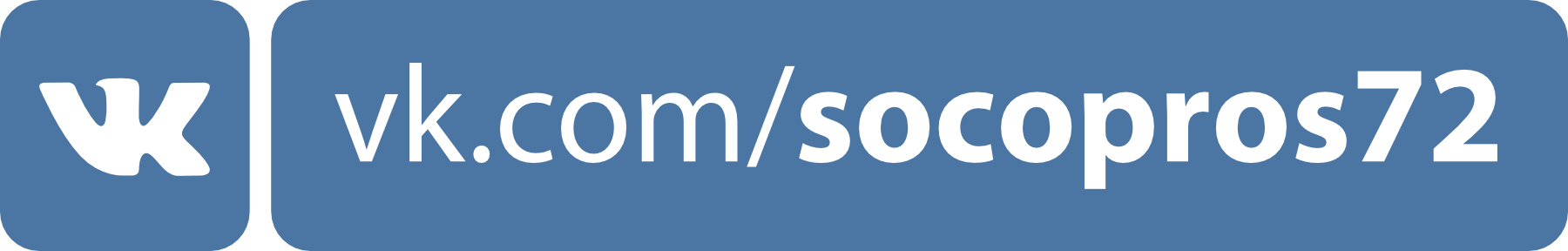 Приложение 3.1.4Итоги социологического опроса____________________________________________________________________________________(Наименование муниципального образования Тюменской области)Приложение 3.1.5Инструкция по заполнению Электронного опросного листаЭлектронный опросный лист. Представлен в виде таблицы Microsoft Excel. Вопросы опросника располагаются в первой строке формы.  В первом столбце количество пронумерованных строк должно соответствовать общему количеству участников опроса.	Результаты опроса одного респондента должны располагаться в одной строке.	Ответы, выбранные респондентом, обозначаются символом «1», оставшиеся ячейки в строке заполняются символом «0». 	Название готового файла с данными должно содержать название населенного пункта, в котором проводился опрос. При проведении опроса одной инициативной группой в нескольких населенных пунктах, на каждый населенный пункт составляется отдельный Электронный опросный лист.Вид Электронного опросного листа: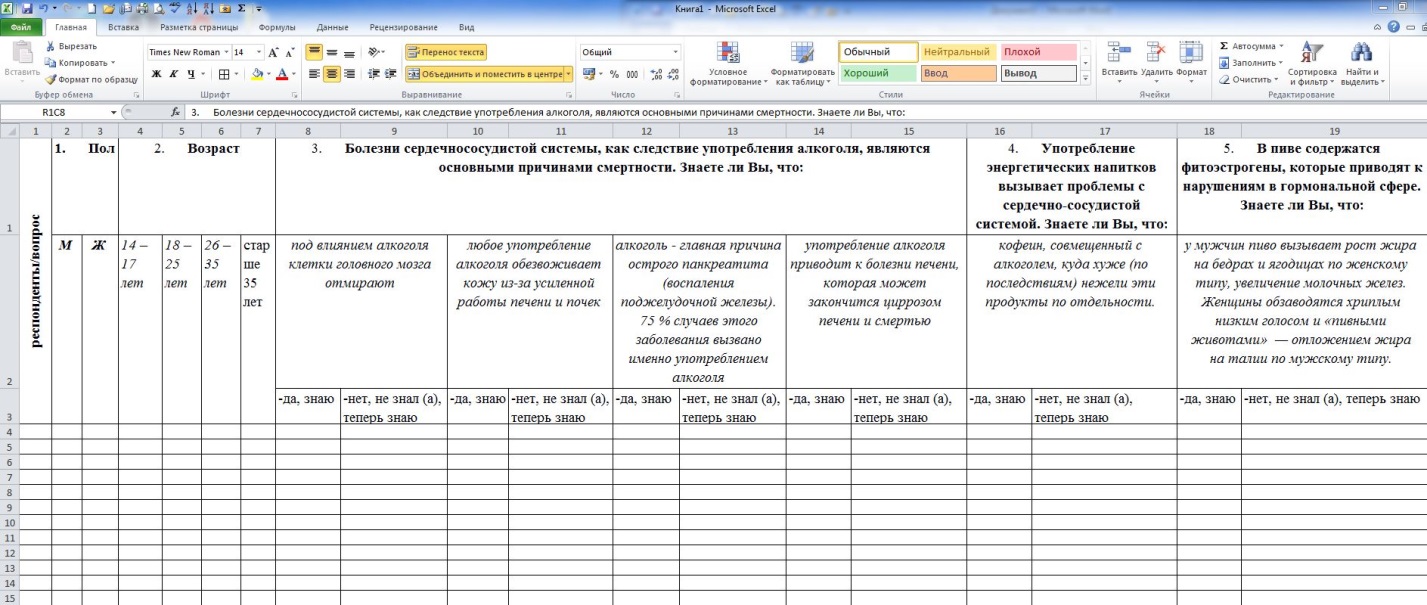 Приложение 4Положение о проведении областной профилактической акции «Областная зарядка»1. Общие положения1.1. Областная профилактическая акция «Областная зарядка» проводится в рамках реализации блока тематических мероприятий, направленных на формирование навыков здоровьесбережения и пропаганду здорового образа жизни «Здоровое поколение» Проекта организации мероприятий, направленных на пропаганду здорового образа жизни и профилактику асоциальных явлений «Областной профилактический марафон «Тюменская область – территория здорового образа жизни!»1.2. Проведение Акции приурочено ко Всемирному дню здоровья (7 апреля).2. Цели и задачи Акции2.1. Цель Акции: пропаганда преимуществ ведения здорового образа жизни. 2.2. Задачи акции:вовлечение молодежи в активную профилактическую деятельность по формированию в обществе ценностей здорового образа;привлечение общественных деятелей, участников волонтерского движения, обучающихся, педагогов и медицинских работников образовательных учреждений к проведению массовых профилактических мероприятий.повышение информированности населения о роли поддержания высокой физической активности в сохранении здоровья человека, методах здоровьесбережения, источниках получения информации по проблеме;проведение информационно-просветительных мероприятий, направленных на пропаганду здорового образа жизни.3. Учредители и организаторы Акции3.1. Учредителями Акции являются:- Департамент социального развития Тюменской области;- Департамент по спорту Тюменской области;- Департамент образования и науки Тюменской области;- Департамент здравоохранения Тюменской области;- Департамент по общественным связям, коммуникациям и молодежной политике Тюменской области.3.2. Организаторами Акции являются:- ГАУ ТО «Областной центр профилактики и реабилитации», - Органы и учреждения системы профилактики муниципальных районов (городских округов) Тюменской области.4. Участники акции4.1. В акции принимают участие дети и молодежь, обучающиеся, воспитанники учреждений сферы спорта и молодежной политики муниципальных районов (городских округов), активисты волонтерского профилактического движения, представители общественных организаций и спортивных федераций, трудовые коллективы Тюменской области.5. Проведение акции 5.1. Акция проводится с 7 по 28 апреля во всех 26 муниципальных районах (городских округах) Тюменской области.5.2. Акция открывается мероприятием «Зарядка от нас – здоровье для вас!» в местах массового скопления населения в муниципальных образованиях области  (на усмотрение муниципальных образований). 5.3. С 8 по 28 апреля в образовательных организациях проводится утренние зарядки с участием представителей спортивных учреждений, воспитанников спортивных и других молодежных организаций и активистов волонтерского движения. В перерывах между занятиями или во время уроков в образовательных организациях силами специалистов системы профилактики и активистов волонтерского профилактического движения организуются информационные пятиминутки о здоровом образе жизни на школьном (студенческом) радио. С 8 по 28 апреля  в трудовых коллективах с участием специалистов учреждений системы профилактики проводятся информационно-разъяснительные мероприятия, фитнес-зарядки.По итогам проведения мероприятия участникам предлагается создать видеоролик и разместить его в группе мероприятия в социальной сети «ВКонтакте», сроки изготовления и размещения видеоролика - с 7 по 30 апреля. Мероприятия акции проводятся с привлечением СМИ.ГАУ ТО «ОЦПР» до 7 февраля направляет в Департамент социального развития Тюменской области на согласование концепцию проведения мероприятия.Департамент социального развития Тюменской области вправе вносить изменения в настоящее Положение.6. Подведение итогов6.1. Информация о результатах реализации мероприятия предоставляется согласно порядку и срокам, указанным в разделе «Мониторинг результативности Проекта».Приложение 5Положение о проведении областного интернет-флешмоба «Время развеять дым!»1. Общие положения1.1. Областной интернет-флешмоб «Время развеять дым!» проходит в рамках блока тематических мероприятий, направленных на профилактику употребления табака «Время развеять дым!» Проекта организации мероприятий, направленных на пропаганду здорового образа жизни и профилактику асоциальных явлений «Областной профилактический марафон «Тюменская область – территория здорового образа жизни!»1.2. Проведение мероприятия приурочено к Международному дню отказа от курения (третий четверг ноября).2. Цели и задачи 2.1. Цель: профилактика табакокурения, других форм употребления табака, пропаганда здорового образа жизни. 2.2. Задачи:- формирование негативного отношения к употреблению табака; - повышение информированности по проблемам табачной зависимости, путях ее формирования и предупреждения распространения в подростково-молодежной среде;- вовлечение молодежи в активную профилактическую деятельность по формированию в обществе негативного отношения к употреблению табака, пропаганде преимуществ ведения здорового образа жизни.Учредители и организаторы мероприятия3.1. Учредителями мероприятия являются:- Департамент социального развития Тюменской области;- Департамент здравоохранения Тюменской области;- Департамент образования и науки Тюменской области;- Департамент культуры Тюменской области;- Департамент по спорту Тюменской области;- Департамент по общественным связям, коммуникациям и молодежной политике Тюменской области.3.2. Организаторами мероприятия являются:- ГАУ ТО «Областной центр профилактики и реабилитации»;- Органы и учреждения системы профилактики муниципальных районов (городских округов) Тюменской области.4. Участники мероприятия4.1. В мероприятии принимают участие активисты волонтерского профилактического движения, подростки и молодежь (14-30 лет), другие категории населения муниципальных образований Тюменской области. 5. Проведение мероприятия5.1.  Интернет-флешмоб проводится с 3-го четверга ноября до конца месяца во всех 26 муниципальных районах (городских округах) Тюменской области. 5.2.    В организациях и учреждениях создаются инициативные группы  (обучающиеся, воспитанники, волонтеры) с целью совместного создания информационного стенда «#ВремяРазвеятьДым» по профилактике употребления табака. На стенде размещаются материалы профилактического содержания: информационные материалы, слоганы, фотографии, рисунки, картинки, аргументы против употребления табака и т.п. Фотография информационного стенда с размещенными на нем материалами участников инициативной группы, направляется для дальнейшего размещения  на интернет – источниках ГАУ ТО «ОЦПР».5.3. В Международный день отказа от курения (третий четверг ноября) участники группы «Все в твоих руках!» социальной сети «В Контакте»  в сети Интернет одновременно транслируют на свои личные страницы, страницы организаций и учреждений предложенную организатором флешмоба (ГАУ ТО «ОЦПР») заставку, направленную на профилактику табакокурения. (Макет согласовывается с Департаментом социального развития Тюменской области). 5.4. Мероприятие проводится с привлечением СМИ.5.5. Департамент социального развития Тюменской области вправе вносить изменения в настоящее Положение.6. Подведение итогов6.1. Информация о результатах реализации мероприятия предоставляется согласно порядку и срокам, указанным в разделе «Мониторинг результативности Проекта».Приложение 6Положение о проведении областной интернет-игры «Молодежный квест»1. Общие положенияОбластная конкурсная интернет-игра «Молодежный квест» (далее – интернет-игра) проводится в рамках реализации блока тематических мероприятий, направленных на формирование безопасной интернет-среды для детей и молодежи «Безопасный Интернет» Проекта организации мероприятий, направленных на пропаганду здорового образа жизни и профилактику асоциальных явлений «Областной профилактический марафон «Тюменская область – территория здорового образа жизни!»1.2. Учредителем интернет-игры является Департамент социального развития  Тюменской области, организатором – ГАУ ТО «Областной центр профилактики и реабилитации».1.3. Настоящее Положение определяет порядок и условия проведения интернет-игры. 2. Цели и задачи интернет-игры2.1. Цель: обеспечение информационной безопасности  детей и молодежи в современной информационно-телекоммуникационной среде.2.2. Задачи:- организация деятельности по информированию целевой аудитории по вопросам интернет-безопасности;- изучение информированности пользователей о безопасной работе в сети Интернет;- знакомство с правилами безопасной работы в сети Интернет;- формирование навыков ответственного и безопасного поведения в современной информационно-телекоммуникационной среде;- информирование целевой аудитории о реализации проекта «Киберпатруль»;- вовлечение молодежи в активную профилактическую деятельность по формированию безопасной интернет-среды для детей и молодежи. 3. Жюри интернет-игры3.1. Победителей конкурса определяет жюри интернет-игры3.2. В состав жюри входят представители Департамента социального развития Тюменской области, ГАУ ТО «Областной центр профилактики и реабилитации», специалисты органов и учреждений системы профилактики.4. Участники интернет-игры4.1. В интернет-игре принимают  участие подростки и молодежь от 14 до 30 лет, проживающие на территории Тюменской области.5. Порядок и условия проведения интернет-игры5.1. Интернет – игра «Молодежный квест» проводится с 01 по 28 февраля.5.2. Для участия в интернет-игре участники направляют в ГАУ ТО «Областной центр профилактики и реабилитации» заявку на участие в интернет-игре в срок до 05 февраля на адрес электронной почты: ocpr72_omo@mail.ru.5.3. В период с 08 по 28 февраля участники интернет-игры, выполняют задания, размещенные в группе «Все в твоих руках» социальной сети «ВКонтакте». По результатам выполненных заданий участники получают баллы (от 1 до 5).5.3.1. Отчеты (фотоотчеты) о выполнении задания, участники интернет-игры направляют еженедельно (по пятницам) на адрес электронной почты ГАУ ТО «Областного центра профилактики и реабилитации»: ocpr72_omo@mail.ru.5.4. Подведение итогов игры состоится 3 марта. Победителями становятся участники, набравшие наибольшее количество  баллов  за три выполненных задания.6. Критерии оценки6.1. Оценка отчетов о выполнении заданий (фотоотчетов) участников интернет-игры осуществляется в соответствии со следующими критериями:- правильность выполнения предложенных заданий, соответствие содержания работы заявленной тематике;- оригинальность, креативный подход;- соблюдение сроков предоставления отчетности.7. Награждение7.1. По результатам проведения интернет-игры определяется 3 победителя,  которые награждаются дипломами и ценными подарками. Награждение победителей может быть произведено как за счет средств областного бюджета, так и за счет средств  спонсорской помощи.8. Иные положения8.1. Департамент социального развития Тюменской области и ГАУ ТО «Областной центр профилактики и реабилитации» вправе использовать материалы, предоставленные  в ходе конкурсной интернет-игры по своему усмотрению.8.2. Департамент социального развития Тюменской области вправе вносить изменения в настоящее Положение.Консультации по вопросам участия в конкурсе можно получить по адресу: ул. Комсомольская, д. 6, ГАУ ТО «Областной центр профилактики и реабилитации» и по тел.: 8 (3452) 21-49-00, 21-49-10.Приложение 7Положение о проведении областной профилактической акции«Скажи жизни «Да!»1. Общие положения1.1. Областная профилактическая акция «Скажи жизни «Да!» проводится в рамках реализации блока тематических мероприятий, направленных на профилактику распространения ВИЧ/СПИДа «Скажи жизни «Да!» Проекта организации мероприятий, направленных на пропаганду здорового образа жизни и профилактику асоциальных явлений «Областной профилактический марафон «Тюменская область – территория здорового образа жизни!»2. Цели и задачи 2.1. Цель: профилактика распространения ВИЧ/СПИДа, пропаганда здорового и безопасного образа жизни.2.2. Задачи:- пропаганда здорового и безопасного образа жизни в молодежной среде путем привлечения внимания участников волонтерского движения, педагогических и медицинских работников к проблеме распространения наркомании, ВИЧ/СПИДа в молодежной среде;повышение информированности целевой аудитории о путях заражения ВИЧ-инфекцией, способах защиты, источниках получения информации по проблеме;проведение специальных информационно-просветительных мероприятий, направленных на профилактику распространения ВИЧ/СПИДа;вовлечение молодежи в активную профилактическую деятельность по профилактике распространения ВИЧ/СПИДа, пропаганде ведения здорового образа жизни посредством участия в профилактических мероприятиях разного формата, конкурсах. 3. Учредитель и организаторы3.1. Учредителями Акции являются:-  Департамент социального развития Тюменской области;- Департамент по спорту Тюменской области;- Департамент по общественным связям, коммуникациям и молодежной политике Тюменской области.- Департамент здравоохранения Тюменской области;- Департамент образования и науки Тюменской области.3.2. Организаторами Акции являются:- ГАУ ТО «Областной центр профилактики и реабилитации»;- ГБУЗ ТО «Центр по профилактике и борьбе со СПИД и инфекционными заболеваниями»;- Органы и учреждения системы профилактики муниципальных районов (городских округов) Тюменской области.4. Участники Акции4.1. В Акции принимают участие подростки и молодежь (14-30 лет), обучающиеся образовательных организаций муниципальных районов и городских округов Тюменской области, родительская общественность, участники волонтерского профилактического движения.4.2. В организации и проведении мероприятий Акции принимают участие специалисты учреждений системы профилактики, специалисты по гигиеническому воспитанию, педагоги и медицинские работники муниципальных районов и городских округов области. 5. Проведение Акции5.1. Акция проводится 1 декабря во всех 26 муниципальных районах (городских округах) Тюменской области в формате массовых информационно-пропагандистских мероприятий. Акцию проводят волонтерские профилактические отряды области с привлечением специалистов учреждений системы профилактики.5.2. Символом Акции является красная лента.Муниципальные образования Тюменской области выпускают красные ленточки, представляющие собой символ борьбы со СПИДом, а также наглядную печатную продукцию профилактического характера. 1 декабря в образовательных организациях, в городском транспорте, местах отдыха населения участники волонтерского движения распространяют красные ленточки и наглядную печатную продукцию.5.3. В каждом муниципальном образовании проводятся: - информационно-просветительские мероприятия среди обучающихся, родительской общественности, трудовых коллективов с привлечением волонтеров и специалистов системы профилактики. Предполагаемые формы данной работы: классные часы, родительские собрания, лекционные занятия, видеолектории, беседы, круглые столы, конференции. В ходе мероприятий рекомендуется распространение тематических буклетов, листовок и другой наглядной продукции, содержащей информацию о рисках и путях заражения ВИЧ/СПИДом, адресах учреждений, в которых можно бесплатно и анонимно сдать тест на ВИЧ (http://www.narco-stop72.ru/kontent/poligraficheskaya-produktsiya/profilaktika-rasprostraneniya-vich-spida2/ );- мероприятия с участием активистов волонтерского профилактического движения в местах массового пребывания населения,  распространение наглядной печатной продукции, в СМИ и сети Интернет. Информационно-просветительские мероприятия проводятся в соответствии со сценариями, разработанными в муниципальных образованиях области, либо с использованием сценария, рекомендованного специалистами ГАУ ТО «Областной центр профилактики и реабилитации» (http://www.narco-stop72.ru/kontent/stsenarii-meropriyatiy/profilaktika-rasprostraneniya-vich-spida-scen/);5.4. Мероприятия Акции освещаются в СМИ, на официальных сайтах учреждений, в социальных сетях.При проведении Акции участникам предлагается разместить в свою фотографию либо информацию о проведении Акции  в социальных сетях с надписями #СТОПВИЧСПИД, #СдайТестНаВИЧ.5.5. При проведении мероприятий среди молодежи, родительской общественности необходимо предусмотреть проведение консультирования, тестирования на ВИЧ либо информирования об адресах учреждений, в которых можно бесплатно и анонимно сдать тест на ВИЧ.5.6.Департамент социального развития Тюменской области вправе вносить изменения в настоящее Положение.6. Визуальное сопровождение 6.1. Оформление акции сопровождается красным цветом, которое может включать в себя воздушные шары, флаги, полотна, ленты.7. Подведение итогов7.1. Информация о результатах реализации Акции предоставляется согласно порядку и срокам, указанным в разделе «Мониторинг результативности Проекта».№ п/пНазвание тематического блока мероприятийОсновные календарные даты тематических блоковПри реализации тематического блока организуются следующие мероприятия:«Молодёжь против наркотиков!» - блок мероприятий, направленных на профилактику употребления наркотических средств и психотропных веществ.Сентябрь-октябрь – начало проведения цикла информационно-просветительских мероприятий26 июня – Международный день борьбы с наркоманией и незаконным оборотом наркотиков. День был учрежден в 1987 году как выражение решимости Генеральной Ассамблеи ООН усилить свою деятельность и создать мировое общество, свободное от злоупотребления наркотиками. Основанием для такого решения стали рекомендации Международной конференции по борьбе со злоупотреблением наркотическими средствами и их незаконным оборотом, принявшей обширный план деятельности по борьбе с наркотической зависимостью.Проведение массовых мероприятий согласно Областному профилактическому календарю  с распространением полиграфической продукции, направленной на профилактику употребления психоактивных веществ и пропаганду здорового образа жизни. - Областной профилактический календарь-  Полиграфическая продукцияИнформационно-просветительская работа, организуемая на базе организаций и учреждений, общественных организаций. Сроки проведения мероприятий: в течение учебного года, начало мероприятий - сентябрь, октябрь.- Сценарные материалы- Справочная информация- ПрезентацииПроведение областного флешмоба «Раскрась жизнь яркими красками» по созданию арт-объекта профилактической тематики (Порядок проведения в Приложении 2 к настоящему Проекту).Организация работы консультационного пункта с участием специалистов (психологов, врачей наркологов, специалиста по работе с созависимыми) по вопросам профилактики наркотической и алкогольной зависимости, созависимого поведения. Интернет-кампания, направленная на профилактику употребления психоактивных веществ и пропаганду здорового образа жизни (распространение информационного контента посредством транслирования информационных постов, статей, баннеров, в том числе   ретранслирование материалов ГАУ ТО «ОЦПР»  на социальные сети органов и учреждений системы профилактики). -Социальные сети ГАУ ТО «ОЦПР»: https://www.instagram.com/ocpr72/ ,https://vk.com/ocpr72 ,https://twitter.com/ocpr72_omo , https://ok.ru/profile/560204090466 ,https://my.mail.ru/mail/ocpr72_omo/. 6.Организация и проведение областной профилактической акции «Штрих-код» по выявлению и уничтожению асоциальных надписей, содержащих пропаганду наркотиков и экстремистские призывы. Дата проведения и список торговых точек определяется организаторами в муниципальных образованиях самостоятельно, по мере необходимости (Алгоритм и рекомендации проведения профилактической акции размещены  на сайте ГАУ ТО "ОЦПР"). К участию в мероприятиях акции привлекаются учреждения ЖКХ, участковые инспектора, представители администраций, занимающиеся вопросами благоустройства территорий и др.«Наш выбор – здоровье!» -блок мероприятий, направленных на профилактику употребления алкоголя11 сентября -Всероссийский день трезвости11 сентября в нашей стране празднуют Всероссийский день трезвости, установленный в 1913 году Синодом РПЦ. Дата 11 сентября выбрана не случайно: в этот день православные христиане вспоминают усекновение главы святого Иоанна Предтечи. Пророк был обезглавлен царем Иродом во время пьяного пира.17 мая –День борьбы с пьянством17 мая 1985 года во всех центральных изданиях страны (СССР), по телевидению и радио было объявлено постановление ЦК партии «о мерах по преодолению пьянства и алкоголизма, искоренению самогоноварения» - названный «Сухим законом». Проведение массовых мероприятий согласно Областному профилактическому календарю с распространением полиграфической продукции, направленной на профилактику употребления алкоголя- Областной профилактический календарь- Полиграфическая продукцияПроведение областной профилактической акции по проведению тематического социологического опроса. Условия проведения акции в Приложении 3 к настоящему Проекту.Областной конкурс инфографики (Положение о проведении конкурса в Приложении 3 к настоящему Проекту).Организация проведения информационно-просветительской работы, направленной на профилактику употребления алкоголя - Видеоматериалы-Презентации - Справочная информация- Сценарные материалыИнтернет-кампания, направленная на профилактику употребления алкоголя (распространение информационного контента посредством транслирования информационных постов, статей, баннеров, в том числе   ретранслирование материалов ГАУ ТО «ОЦПР»  на социальные сети органов и учреждений системы профилактики)- Социальные сети ГАУ ТО «ОЦПР»:https://www.instagram.com/ocpr72/ ,https://vk.com/ocpr72 ,https://twitter.com/ocpr72_omo , https://ok.ru/profile/560204090466 ,https://my.mail.ru/mail/ocpr72_omo/. «Важный разговор» - блок мероприятий, направленных на профилактику экстремизма в молодежной среде.03 сентябряДень солидарности в борьбе с терроризмомПамятная дата 3 сентября - была официально утверждена федеральным законом «О днях воинской славы (победных днях) России». Эта дата связана с трагическими событиями в Беслане (Северная Осетия) 1-3 сентября 2004 года, в результате террористического акта погибло более 300 человек, из них 186 – дети.Проведение массовых мероприятий согласно Областному профилактическому календарю с  распространением полиграфической продукции,  направленной на профилактику экстремизма и радикализма. - Областной профилактический календарь- Информационные материалы антитеррористической направленностиПроведение просветительских мероприятий/акций в органах и учреждениях системы профилактики Тюменской области (беседы, классные часы, уроки памяти и мужества), в том числе с привлечением сотрудников силовых структур, общественных деятелей, представителей традиционных религий- Информационные материалы антитеррористической направленностиИнтернет-кампания «Свеча памяти», направленная на профилактику экстремизма и радикализма (распространение информационного контента посредством транслирования информационных постов, статей, баннеров, в том числе ретранслирование материалов ГАУ ТО «ОЦПР»  на социальные сети органов и учреждений системы профилактики)-Социальные сети ГАУ ТО «ОЦПР»: https://www.instagram.com/ocpr72/ ,https://vk.com/ocpr72 ,https://twitter.com/ocpr72_omo , https://ok.ru/profile/560204090466 ,https://my.mail.ru/mail/ocpr72_omo/. Оформление информационных  стендов, книжных выставок, выставок рисунков в учреждения системы профилактики по теме профилактики экстремизма, размещение плакатов, буклетов, флаеров и другой информационной продукции в учреждения системы профилактики. Проведение тематических конкурсов рисунков, плакатов, стенгазет.Проведение траурных мероприятий в память о погибших в террактах, запуск в небо белых воздушных  шаров. «Здоровое поколение!» - блок мероприятий, направленных на формирование навыков здоровьесбережения и пропаганду здорового образа жизни.7 апреля – Всемирный день здоровья. Всемирный день здоровья (World Health Day) отмечается ежегодно 7 апреля в день создания в 1948 году Всемирной организации здравоохранения (World Health Organization, WHO). Мероприятия Дня проводятся для того, чтобы люди могли понять, как много значит здоровье в их жизни.Проведение массовых мероприятий согласно Областному профилактическому календарю с распространением полиграфической продукции, направленной на профилактику употребления психоактивных веществ, пропаганду здорового образа жизни- Областной профилактический календарь- Полиграфическая продукцияПроведение акции «Областная зарядка» (Положение о проведении акции в Приложении 4 к настоящему Проекту).Организация информационных пятиминуток о здоровом образе жизни на школьном (студенческом) радио (при наличии радиоточки в учреждении) либо перед началом занятий - Сценарные материалы- ВидеоматериалыИнформационно-разъяснительные мероприятия о преимуществах ведения здорового образа жизни -Сценарные материалы-ВидеоматериалыИнтернет-кампания, направленная на пропаганду здорового образа жизни. (распространение информационного контента посредством транслирования информационных постов, статей, баннеров, в том числе   ретранслирование материалов ГАУ ТО «ОЦПР»  на социальные сети органов и учреждений системы профилактики)Социальные сети ГАУ ТО «ОЦПР»: https://www.instagram.com/ocpr72/ ,https://vk.com/ocpr72 ,https://twitter.com/ocpr72_omo , https://ok.ru/profile/560204090466 ,https://my.mail.ru/mail/ocpr72_omo/. Оформление информационных  стендов в учреждения системы профилактики по теме профилактики различных асоциальных явлений, пропаганду здорового образа жизни.«Время развеять дым!» - блок мероприятий, направленных на профилактику употребления табака.Третий четверг ноября – Международный день отказа от курения.Ежегодно в третий четверг ноября в большинстве стран мира отмечается Международный день отказа от курения (No Smoking Day). Впервые он был установлен Американским онкологическим обществом (American Cancer Society) в 1977 году. По инициативе Европейского бюро Всемирной организации здравоохранения этот день стал международным. Цель глобальной акции – привлечь внимание общества к проблеме вреда, наносимого пристрастием к курению.31 мая – Международный день без табакаВсемирная организация здравоохранения (ВОЗ) в 1988 году объявила 31 мая Всемирным днем без табака (World No Tobacco Day). И ежегодно ВОЗ и партнеры повсеместно отмечают этот День, привлекая внимание к опасностям для здоровья, связанным с употреблением табака, и призывая проводить государства эффективную политику по уменьшению масштабов потребления табака.Проведение массовых мероприятий согласно Областному профилактическому календарю с распространением полиграфической продукции, направленной на профилактику употребления табакосодержащей продукции- Областной профилактический календарь-Полиграфическая продукцияОбластной интернет-флешмоб «Время развеять дым!» (Положение о проведении интернет-флешмоба в Приложении 5 настоящего проекта).  Организация проведения информационно-просветительской работы, направленной на профилактику употребления табакосодержащей продукции- Сценарные материалы- Справочная информация- ВидеоматериалыИнтернет-кампания, направленная на профилактику употребления табакосодержащей продукции, профилактику курения (распространение информационного контента посредством транслирования информационных постов, статей, баннеров, в том числе   ретранслирование материалов ГАУ ТО «ОЦПР»  на социальные сети органов и учреждений системы профилактики)-Социальные сети ГАУ ТО «ОЦПР»: https://www.instagram.com/ocpr72/ ,https://vk.com/ocpr72 ,https://twitter.com/ocpr72_omo , https://ok.ru/profile/560204090466 ,https://my.mail.ru/mail/ocpr72_omo/.  «Безопасный Интернет» - блок мероприятий, направленных на формирование безопасной интернет-среды для детей и молодежи. Второй вторник февраля – Международный день безопасного Интернета (Safer Internet Day) был учрежден по инициативе Европейской комиссии в 2004 году. Цель праздника — пропаганда более безопасного и более ответственного использования онлайн-технологий и мобильных телефонов, особенно среди детей и молодежи во всем мире. В России День безопасности в Интернете отмечается с 2005 года.Областная интернет-игра «Молодежный квест» (Положение о проведении игры в Приложении 6 к настоящему Проекту).Организация и проведение информационно-просветительской работы с использованием материалов областного проекта «Киберпатруль», в том числе в рамках проведения родительских собраний, учебной и внеучебной деятельности:- Сценарные материалы- Справочная информация- Видеоматериалы-Полиграфическая продукция - Интернет-ресурс "Лига безопасного интернета"- Интернет-ресурс  "Безопасный интернет"- Группа проекта "Киберпатруль Тюменской области" в социальной сети  «ВКонтакте»Интернет-кампания  о правилах безопасности в Интернете для детей и молодежи (распространение информационного контента посредством транслирования информационных постов, статей, баннеров, в том числе ретранслирование материалов ГАУ ТО «ОЦПР»  на социальные сети органов и учреждений системы профилактики)-Социальные сети ГАУ ТО «ОЦПР»: https://www.instagram.com/ocpr72/ ,https://vk.com/ocpr72 ,https://twitter.com/ocpr72_omo , https://ok.ru/profile/560204090466 ,https://my.mail.ru/mail/ocpr72_omo/. Оформление информационных  стендов в учреждения системы профилактики о правилах безопасности в Интернете для детей и молодежи.«Скажи жизни «Да!» - блок мероприятий, направленных на профилактику распространения ВИЧ/СПИДа1 декабря – Всемирный день борьбы со СПИДом В 1988 году Всемирная организация здравоохранения (ВОЗ) объявила день 1 декабря Всемирным днем борьбы со СПИДом. Это связано с тем, что синдром приобретенного иммунодефицита (СПИД) приобрел масштабы пандемии. В настоящее время свыше 41 миллиона человек живут, будучи инфицированы ВИЧ/СПИДом.Третье воскресенье мая- Всемирный день памяти жертв СПИДа (World Remembrance Day of AIDS Victims) Впервые отметили в американском Сан-Франциско в 1983 году. Через несколько лет появился символ движения против этой болезни. Им стала красная ленточка, приколотая к одежде, а также разноцветные полотна — квилты, сшитые из лоскутков ткани в память о множестве людей, ушедших из жизни. Эти атрибуты придумал в 1991 году художник Фрэнк Мур. И в настоящее время во Всемирный день памяти жертв СПИДа активисты этой акции и просто неравнодушные люди прикрепляют к своей одежде красные ленточки.Проведение массовых мероприятий согласно Областному профилактическому календарю  с распространением наглядной печатной продукции профилактического характера.- Областной профилактический календарь- Полиграфическая продукцияИнформационно-разъяснительная работа с привлечением специалистов системы здравоохранения по вопросам профилактики ВИЧ/СПИДа - Информация Роспотребнадзора- Информация Федерального научно-методического центра по профилактике и борьбе со СПИДом-Информация областного Центра профилактики и борьбы со СПИД -Сценарные материалы-Видеоматериалы Организация и проведение акции «Скажи жизни «Да!» по распространению красных ленточек,  представляющих собой символ борьбы со СПИДом (Положение о проведении акции в Приложении 7 к настоящему Проекту).Интернет-кампания, направленная на профилактику распространения ВИЧ/СПИДа (распространение информационного контента посредством транслирования информационных постов, статей, баннеров, в том числе   ретранслирование материалов ГАУ ТО «ОЦПР»  на социальные сети органов и учреждений системы профилактики)-Социальные сети ГАУ ТО «ОЦПР»: https://www.instagram.com/ocpr72/ ,https://vk.com/ocpr72 ,https://twitter.com/ocpr72_omo , https://ok.ru/profile/560204090466 ,https://my.mail.ru/mail/ocpr72_omo/. «СЕМЬЯ» - блок мероприятий, направленных на формирование позитивного образа будущей семьи, сохранения репродуктивного здоровья молодежи.Последнее воскресенье ноября – День матери международный праздник в честь матерей. Указом Президента России  от 30 января 1998 года № 120 в этот день принято поздравлять матерей и беременных женщин.Цель праздника — поддержать традиции бережного отношения к женщине, закрепить семейные устои, особо отметить значение в нашей жизни главного человека — Матери. 23 февраля - День защитника Отечествапраздник, отмечаемый ежегодно 23 февраля в России, Белоруссии, Таджикистане и Киргизии. Был установлен в РСФСР 27 января 1922 года, когда Президиум ВЦИК РСФСР опубликовал постановление о четвёртой годовщине Красной армии, в котором говорилось: «В соответствии с постановлением IX Всероссийского съезда Советов о Красной армии Президиум ВЦИК обращает внимание исполкомов на наступающую годовщину создания Красной армии (23 февраля)»8 марта - Международный женский деньмеждународный праздник ежегодно отмечаемый ООН как Международный день борьбы за права женщин и международный мир. Изначально был установлен как день солидарности женщин всего мира в борьбе за экономическое, социальное и политическое равноправие. Решение о ежегодном его праздновании было принято в 1910 году на 2-й Международной конференции социалисток по предложению Клары Цеткин.Проведение массовых мероприятий согласно Областному профилактическому календарю с распространением полиграфической продукции, направленной на формирование позитивного образа будущей семьи и сохранения репродуктивного здоровья молодежи.- Областной профилактический календарь-Полиграфическая продукция Информационно-просветительская работа в образовательных организациях, организациях сферы спорта, молодежной политики, культуры в рамках проведения родительских собраний, учебной и внеучебной деятельности по вопросам  преимуществ ведения здорового образа жизни и сохранения репродуктивного здоровья (с участием специалистов отдела ЗАГС, специалистов системы здравоохранения, сотрудников военных комиссариатов Тюменской области, полиции). Сроки проведения мероприятий: февраль, март, ноябрь.- Видеоматериалы- Справочная информацияИнтернет-кампания (распространение информационного контента посредством транслирования информационных постов, статей, баннеров, в том числе   ретранслирование материалов ГАУ ТО «ОЦПР»  на социальные сети органов и учреждений системы профилактики), направленная на формирование позитивного образа будущей семьи и сохранения репродуктивного здоровья  молодежи.-Социальные сети ГАУ ТО «ОЦПР»: https://www.instagram.com/ocpr72/ ,https://vk.com/ocpr72 ,https://twitter.com/ocpr72_omo , https://ok.ru/profile/560204090466 ,https://my.mail.ru/mail/ocpr72_omo/. Оформление информационных  стендов в учреждениях системы профилактики на тему формирования позитивного образа будущей семьи и сохранения репродуктивного здоровья молодежи.№ п/пКалендарная дата27 января - Международный день памяти жертв ХолокостаВторой вторник февраля – Международный день безопасного Интернета23 февраля - День защитника Отечества8 марта – Международный женский день21 марта - Международный день борьбы за ликвидацию расовой дискриминации7 апреля – Всемирный день здоровья17 мая – День борьбы с пьянством17 мая – Международный день детского телефона доверия Третье воскресенье мая – Всемирный день памяти жертв СПИДа31 мая – Международный день без табака26 июня – Международный день борьбы с наркоманией и незаконным оборотом наркотиков3 сентября - День солидарности в борьбе с терроризмом11 сентября - Всероссийский день трезвости30 сентября - День безопасного ИнтернетаПервая суббота октября – Областной день здоровья16 ноября – Международный день, посвященный терпимостиТретий четверг ноября – Международный день отказа от куренияПоследнее воскресенье ноября – Международный день матери  1 декабря – Всемирный день борьбы со СПИДом5 декабря – Международный день добровольцевМО№ п/пНаименование областного мероприятияМероприятия, проведенные в учреждениях, социальной защиты, образования, спорта, молодежной политики и культурыМероприятия, проведенные в учреждениях, социальной защиты, образования, спорта, молодежной политики и культурыМероприятия, проведенные в местах массового пребывания населенияМероприятия, проведенные в местах массового пребывания населенияКоличество публикаций/кол-во видеосюжетовКоличество публикаций/кол-во видеосюжетовМО№ п/пНаименование областного мероприятияКол-во мероприятийКол-во участниковКол-во мероприятийКол-во участниковКол-во ссылок(указать не менее 4 ссылок на публикации)1. Блок тематических мероприятий «Молодежь против наркотиков!»1. Блок тематических мероприятий «Молодежь против наркотиков!»1. Блок тематических мероприятий «Молодежь против наркотиков!»1. Блок тематических мероприятий «Молодежь против наркотиков!»1. Блок тематических мероприятий «Молодежь против наркотиков!»1. Блок тематических мероприятий «Молодежь против наркотиков!»1. Блок тематических мероприятий «Молодежь против наркотиков!»1. Блок тематических мероприятий «Молодежь против наркотиков!»1.1. Информационно-просветительские мероприятия, направленные на профилактику употребления ПАВ среди обучающихся, родительской общественности
 (сентябрь, октябрь)1.2.Областное профилактическое мероприятие «Молодежь против наркотиков!» (26 июня)1.3.Прочие мероприятия, направленные на профилактику употребления наркотических средств и психотропных веществ1.4.Областная профилактическая акция «Штрих-код»Количество надписейКоличество участников акцииКоличество участников акции1.4.Областная профилактическая акция «Штрих-код»2.  Блок тематических мероприятий «Наш выбор – здоровье!»2.  Блок тематических мероприятий «Наш выбор – здоровье!»2.  Блок тематических мероприятий «Наш выбор – здоровье!»2.  Блок тематических мероприятий «Наш выбор – здоровье!»2.  Блок тематических мероприятий «Наш выбор – здоровье!»2.  Блок тематических мероприятий «Наш выбор – здоровье!»2.  Блок тематических мероприятий «Наш выбор – здоровье!»2.  Блок тематических мероприятий «Наш выбор – здоровье!»2.1.Всероссийский день трезвости (11 сентября)2.2.День борьбы с пьянством (17 мая)2.3.Прочие мероприятия, направленные на профилактику употребления алкоголя3. Блок тематических мероприятий «Важный разговор»3. Блок тематических мероприятий «Важный разговор»3. Блок тематических мероприятий «Важный разговор»3. Блок тематических мероприятий «Важный разговор»3. Блок тематических мероприятий «Важный разговор»3. Блок тематических мероприятий «Важный разговор»3. Блок тематических мероприятий «Важный разговор»3. Блок тематических мероприятий «Важный разговор»3.1.Международный день солидарности в борьбе с терроризмом (3 сентября)3.2.Информационно-просветительские мероприятия по профилактике экстремизма и радикализма4. Блок тематических мероприятий «Здоровое поколение»4. Блок тематических мероприятий «Здоровое поколение»4. Блок тематических мероприятий «Здоровое поколение»4. Блок тематических мероприятий «Здоровое поколение»4. Блок тематических мероприятий «Здоровое поколение»4. Блок тематических мероприятий «Здоровое поколение»4. Блок тематических мероприятий «Здоровое поколение»4. Блок тематических мероприятий «Здоровое поколение»4.1.Областное профилактическое мероприятие, приуроченное к Всемирному дню здоровья (7 апреля)4.2.Другие мероприятия, направленные на формирование навыков здоровьесбережения и пропаганду здорового образа жизни5. Блок тематических мероприятий «Время развеять дым!»5. Блок тематических мероприятий «Время развеять дым!»5. Блок тематических мероприятий «Время развеять дым!»5. Блок тематических мероприятий «Время развеять дым!»5. Блок тематических мероприятий «Время развеять дым!»5. Блок тематических мероприятий «Время развеять дым!»5. Блок тематических мероприятий «Время развеять дым!»5. Блок тематических мероприятий «Время развеять дым!»5.1.Мероприятия, приуроченные к Международному дню отказа от курения (третий четверг ноября)5.2.Мероприятия, приуроченные к Международному дню без табака (31 мая)5.3.Другие мероприятия, направленные на профилактику употребления табака6. Блок тематических мероприятий «Безопасный интернет»6. Блок тематических мероприятий «Безопасный интернет»6. Блок тематических мероприятий «Безопасный интернет»6. Блок тематических мероприятий «Безопасный интернет»6. Блок тематических мероприятий «Безопасный интернет»6. Блок тематических мероприятий «Безопасный интернет»6. Блок тематических мероприятий «Безопасный интернет»6. Блок тематических мероприятий «Безопасный интернет»6.1.Мероприятия, приуроченные к Международному дню безопасного Интернета (второй вторник февраля)6.2.Прочие мероприятия, направленные на формирование безопасной интернет-среды для детей и молодежи7. Блок тематических мероприятий «Скажи жизни «Да!»»7. Блок тематических мероприятий «Скажи жизни «Да!»»7. Блок тематических мероприятий «Скажи жизни «Да!»»7. Блок тематических мероприятий «Скажи жизни «Да!»»7. Блок тематических мероприятий «Скажи жизни «Да!»»7. Блок тематических мероприятий «Скажи жизни «Да!»»7. Блок тематических мероприятий «Скажи жизни «Да!»»7. Блок тематических мероприятий «Скажи жизни «Да!»»7.1. Областная профилактическая акция, приуроченная к Всемирному дню борьбы со СПИДом (1 декабря)7.2.Мероприятия, приуроченные к Международному дню памяти жертв СПИДа (третье воскресенье мая)7.3.Прочие мероприятия, направленные на профилактику распространения ВИЧ/СПИДа8. Блок тематических мероприятий «СЕМЬЯ»8. Блок тематических мероприятий «СЕМЬЯ»8. Блок тематических мероприятий «СЕМЬЯ»8. Блок тематических мероприятий «СЕМЬЯ»8. Блок тематических мероприятий «СЕМЬЯ»8. Блок тематических мероприятий «СЕМЬЯ»8. Блок тематических мероприятий «СЕМЬЯ»8. Блок тематических мероприятий «СЕМЬЯ»8.1.Информационно-просветительская работа на тему о преимуществах ведения здорового образа жизни, сохранение репродуктивного здоровья молодежи.
 (ноябрь)8.2.Мероприятия, приуроченные к Международному женскому дню «Крепкая семья – счастливое будущее детям».   (март)8.3.Мероприятия направленные на пропаганду ценностей ЗОЖ  (февраль)8.4.Другие мероприятия, направленные на  сохранение репродуктивного здоровья молодежи, формирование семейных ценностей. Итого:Итого:№Вопрос/респонденты1234567891011121314151617181920211.Пол  (М/Ж)2.Возраст14 – 17  лет2.18 – 25 лет2.26 – 35 лет2.старше 35 лет3.Болезни сердечнососудистой системы, как следствие употребления алкоголя, являются основными причинами смертности. Знаете ли Вы, что:3.-под влиянием алкоголя клетки головного мозга отмирают-да, знаю;3.-нет, не знал (а), теперь знаю3.-любое употребление алкоголя обезвоживает кожу из-за усиленной работы печени и почек-да, знаю;3.-нет, не знал (а), теперь знаю3.-алкоголь - главная причина острого панкреатита (воспаления поджелудочной железы). 75 % случаев этого заболевания вызвано именно употреблением алкоголя-да, знаю;3.-нет, не знаю3.-употребление алкоголя приводит к болезни печени, которая может закончится циррозом печени и смертью-да, знаю;3.--нет, не знал (а), теперь знаю4.Употребление энергетических напитков вызывает проблемы с сердечно-сосудистой системой. Знаете ли Вы, что:4.- кофеин, совмещенный с алкоголем, куда хуже (по последствиям) нежели эти продукты по отдельности.Кофеин бодрит тело и дух, алкоголь наоборот угнетает всю нервную систему. В результате такого слияния, человек спустя короткий промежуток перестает контролировать количество выпитого. - да, знаю;4.--нет, не знал (а), теперь знаю5.В пиве содержатся фитоэстрогены, которые приводят к нарушениям в гормональной сфере. Знаете ли Вы, что:5.У мужчин пиво вызывает рост жира на бедрах и ягодицах по женскому типу, увеличение молочных желез. Женщины обзаводятся хриплым низким голосом и «пивными животами»  — отложением жира на талии по мужскому типу. - да, знаю;5.-нет, не знал (а), теперь знаюПеречень вопросовПеречень вопросовКоличество В опросе приняли участие (чел.)В опросе приняли участие (чел.)из них:из них:в местах массового пребывания населенияв местах массового пребывания населенияв образовательных организацияхв образовательных организацияхв учреждениях дополнительного образованияв учреждениях дополнительного образованиядругих учреждениях/организациях (перечислить в каких)других учреждениях/организациях (перечислить в каких)1.В том числе мужчин1.В том числе женщин2.Участники, в возрасте 14 - 17 лет2.Участники, в возрасте 18 - 25 лет2.Участники, в возрасте 26 - 35 лет2.Участники, в возрасте старше 35 лет3.Болезни сердечно-сосудистой системы, как следствие регулярного употребления алкоголя, являются основными причинами смертности среди населения. Знаете ли Вы, что:3.-под влиянием алкоголя клетки головного мозга отмирают3.-да, знаю;3.-нет, не знал (а), теперь знаю3.   - любое употребление алкоголя обезвоживает кожу из-за усиленной работы печени и почек3.   -да, знаю;3.-нет, не знал (а), теперь знаю3.-алкоголь - главная причина острого панкреатита (воспаления поджелудочной железы). 75 %    случаев этого заболевания вызвано именно употреблением алкоголя3.  -да, знаю;3.-нет, не знал (а), теперь знаю3.-употребление алкоголя приводит к болезни печени, которая может закончится циррозом печени и смертью3.-да, знаю;3.-нет, не знал (а), теперь знаю4.Употребление энергетических напитков вызывает проблемы с сердечно-сосудистой системой. Знаете ли Вы, что:4.- кофеин, совмещенный с алкоголем, куда хуже (по последствиям) нежели эти продукты по отдельности.Кофеин бодрит тело и дух, алкоголь наоборот угнетает всю нервную систему. В результате такого слияния, человек спустя короткий промежуток перестает контролировать количество выпитого. 4.- да, знаю;4.--нет, не знал (а), теперь знаю5.В пиве содержатся фитоэстрогены, которые приводят к нарушениям в гормональной сфере. Знаете ли Вы, что:5.У мужчин пиво вызывает рост жира на бедрах и ягодицах по женскому типу, увеличение молочных желез. Женщины обзаводятся хриплым низким голосом и «пивными животами»  — отложением жира на талии по мужскому типу.5.- да, знаю;5.-нет, не знал (а), теперь знаю